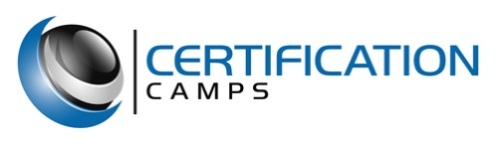 Microsoft Sharepoint Administrator 2016Bootcamp Title – MCSE: Sharepoint Administrator 2016 (1 Cert) 
Number of Days – 7
Number of Exams – 1
Number of Certifications – 1
Cost - $5,595.00
Certifications:MCSE: Sharepoint Administrator 2016
Exams:70-339: Managing Microsoft SharePoint Server 2016Course Description:The MCSE Sharepoint Administrator 2016 certification boot camp is a 7-day comprehensive deep dive into the Sharepoint Administrator covering topics such as planning, monitoring, and configuring. This instructor led face to face training camp will teach you the skills needed to support a Sharepoint Administrator environment.Course OutlineModule 1: Introducing SharePoint 2016This module describes the structure and capabilities of a SharePoint environment, and the major changes for IT professionals in SharePoint 2016. This module also describes the options available for deploying SharePoint 2016.LessonsKey components of a SharePoint deploymentNew features in SharePoint 2016SharePoint 2016 deployment optionsAfter completing this module, students will be able to:Identify the architecture and capabilities of SharePoint 2016.Identify new and deprecated features in SharePoint 2016.Identify deployment options for SharePoint 2016.Module 2: Designing an information architectureThis module describes how to gather business requirements, and the key elements of a successful information architecture project. This module also explains how to structure information within a SharePoint 2016 deployment and make it easy to find and retrieve.LessonsIdentifying business requirementsUnderstanding business requirementsOrganizing information in SharePoint 2016Planning for discoverabilityLab : Designing an information architecture - Part oneIdentifying site columns and content typesLab : Creating an information architecture - Part twoDesigning a business taxonomyAfter completing this module, students will be able to:Explain how understanding business requirements drives the design of an organizational information architecture.Describe the key components available in SharePoint 2016 to deploy an information architecture.Plan for discoverability as part of an information architecture deployment.Module 3: Designing a logical architectureThis module explains how to approach a logical architecture design and how to document it.LessonsOverview of the SharePoint 2016 logical architectureDocumenting your logical architectureLab : Designing a logical architecturePlanning a logical architectureProducing a logical architecture diagramAfter completing this module, students will be able to:Map business requirements to SharePoint 2016 architecture components.Explain the importance of documentation and describe the options for documenting the logical architecture.Module 4: Designing a physical architectureThis module describes the physical design requirements for SharePoint 2016, and the physical components necessary to fulfill the physical architecture design. It also explains the SharePoint farm topologies, and describes how to map a logical architecture design to a physical architecture design.LessonsDesigning physical components for SharePoint deploymentsDesigning supporting components for SharePoint deploymentsSharePoint farm topologiesMapping a logical architecture design to a physical architecture designLab : Designing a physical architectureDesigning a physical architectureDeveloping a physical architecture design diagramAfter completing this module, students will be able to:Describe the requirements for the physical components that are needed for a SharePoint 2016 deployment.Describe the requirements for the supporting components that are needed for a successful SharePoint 2016 deployment.Identify SharePoint farm topologies.Map a logical architecture design to a physical architecture design.Module 5: Installing and configuring SharePoint 2016This module explains how to install SharePoint 2016 in different topologies, script the installation, and configure a SharePoint 2016 environment. This module also explains how to configure the core farm-level settings in a SharePoint 2016 deployment.LessonsInstalling SharePoint 2016Scripting installation and configuration of SharePointConfiguring SharePoint 2016 farm settingsLab : Deploying and configuring SharePoint 2016 – Part oneProvisioning a SharePoint 2016 farmLab : Deploying and configuring SharePoint 2016 – Part twoConfiguring incoming emailConfiguring outgoing emailConfiguring integration with Office Online ServerAfter completing this module, students will be able to:Install SharePoint 2016.Deploy and configure SharePoint 2016.Script the installation and configuration of SharePoint 2016. Configure SharePoint 2016 farm settings.Module 6: Creating web applications and site collectionsThis module explains how to create web applications in SharePoint 2016 and how to configure these applications. It also explains how to create and configure site collections in SharePoint 2016 and SharePoint Online.Lessons Creating web applications Configuring web applications Creating and configuring site collectionsLab : Creating and configuring web applicationsCreating a web applicationConfiguring a web applicationLab : Creating and configuring site collectionsCreating and configuring site collectionsCreating a site collection in a new content databaseUsing Fast Site Collection CreationAfter completing this module, students will be able to:Create web applications.Configure web applications.Create and configure site collections.Module 7: Planning and configuring service applicationsThis module describes the service application architecture in SharePoint 2016, and how to provision and manage service applications.LessonsIntroduction to the service application architectureCreating and configuring service applicationsLab : Planning and configuring service applicationsProvisioning a Managed Metadata Service application with Central AdministrationProvisioning a Managed Metadata Service application with Windows PowerShellConfiguring the Word Automation Services service application for document conversionConfiguring service application proxy groupsAfter completing this module, students will be able to:Explain the key components and topologies for a SharePoint 2016 service application architecture.Plan for service accounts and service application dependencies.Understand the purpose of mapping service applications to business requirements.Describe how to provision and manage SharePoint 2016 service applicationsModule 8: Managing users and permissions, and securing contentThis module explains how to configure authorization in SharePoint 2016. It also explains how to configure site collection security in SharePoint 2016.LessonsConfiguring authorization in SharePoint 2016Managing access to contentLab : Managing users and groupsCreating a web-application policyCreating and managing SharePoint groupsCreating custom permission levelsLab : Securing content in SharePoint sitesManaging permissions and inheritanceManaging site-collection securityEnabling anonymous access to a siteAfter completing this module, students will be able to:Manage users and permissions in SharePoint 2016.Manage access to content in SharePoint 2016.Module 9: Configuring authentication for SharePoint 2016This module explains about the SharePoint 2016 authentication infrastructure, and how to configure claims, providers, and identity federation for SharePoint 2016. It also explains how to configure server-to-server authentication for SharePoint 2016.LessonsOverview of authenticationConfiguring federated authenticationConfiguring server-to-server authenticationLab : Extend your SharePoint 2016 to support Secure Sockets Layer (SSL)Configuring Microsoft SharePoint 2016 to use federated identitiesConfiguring Active Directory Federation Services (AD FS) to enable a web application a relying partyConfiguring SharePoint to trust AD FS as an identity providerConfiguring a web application to use the AD FS identity providerAfter completing this module, students will be able to:Explain the authentication infrastructure of SharePoint 2016.Configure claims providers and identity federation for SharePoint 2016.Configure server-to-server authentication for SharePoint 2016.Module 10: Securing a SharePoint 2016 deploymentThis module explains how to secure a SharePoint 2016 deployment at the platform level, and how to configure farm-level security settings for a SharePoint 2016 deployment.LessonsSecuring the platformConfiguring farm-level securityLab : Securing a SharePoint 2016 deploymentConfiguring SharePoint Server communication securityHardening a SharePoint server farmConfiguring blocked file typesConfiguring Web Part securityImplementing security auditingAfter completing this module, students will be able to:Secure a SharePoint 2016 deployment at the platform level.Configure farm-level security settings for a SharePoint 2016 deployment.Module 11: Managing taxonomyThis module explains how to create and manage content types and content-type propagation. Additionally, it explains how to implement managed metadata in SharePoint web applications and site collections. It also explains how to configure the managed metadata service application in SharePoint 2016.LessonsManaging content typesUnderstanding managed metadataConfiguring the managed metadata serviceLab : Configuring content-type propagationCreating content types for propagationPublishing content types across site collectionsLab : Configuring and using the managed metadata serviceConfiguring the managed metadata serviceCreating term sets and termsConsuming term setsAfter completing this module, students will be able to:Create and manage content types and content-type propagation.Explain how to implement managed metadata in SharePoint web applications and site collections.Configure the managed metadata service application in SharePoint 2016.Module 12: Configuring user profilesThis module explains how to configure the User Profile service application, and how to manage user profiles and audiences.LessonsConfiguring the User Profile Service ApplicationManaging user profiles and audiencesLab : Configuring user profilesConfiguring the User Profile Service ApplicationConfiguring directory import and synchronizationLab : Configuring My Sites and audiencesConfiguring My SitesConfiguring audiencesAfter completing this module, students will be able to:Configure the User Profile service application.Manage user profiles and audiences.Module 13: Configuring Enterprise SearchThis module describes the Search Service Application and explains how to configure the Search service in SharePoint 2016. It also explains how to manage the search experience in SharePoint 2016.LessonsUnderstanding the Search Service Application architectureConfiguring Enterprise SearchManaging Enterprise SearchLab : Configuring Enterprise SearchConfiguring the Search Service ApplicationConfiguring a file share content sourceConfiguring a local SharePoint content sourceCreating a search centerLab : Optimizing the search experienceConfiguring a result source and a query ruleCustomizing the search experienceCreating and deploying a thesaurusConfiguring entity extractors and refinersManaging query spelling correctionAfter completing this module, students will be able to:Describe the Search service architecture in SharePoint 2016.Configure the Search service in SharePoint 2016.Manage the search experience in SharePoint 2016.Module 14: Monitoring and maintaining a SharePoint 2016 environmentThis module explains how to implement a monitoring plan for SharePoint 2016, and how to optimize the performance of a SharePoint 2016 deployment. It also explains how to plan for and configure SharePoint caching. Further, it explains how to identify and resolve problems in a SharePoint 2016 environment.LessonsMonitoring a SharePoint 2016 environmentTuning and optimizing a SharePoint 2016 environmentPlanning and configuring cachingTroubleshooting a SharePoint 2016 environmentLab : Monitoring a SharePoint 2016 deploymentConfiguring usage and health data collectionConfiguring Sharepoint diagnostic loggingConfiguring Health Analyzer rulesReviewing usage and health dataLab : Investigating page load timesAnalyzing network trafficAnalyzing SharePoint page performanceAfter completing this module, students will be able to:Develop and implement a monitoring plan for a SharePoint 2016 environment.Tune and optimize a SharePoint 2016 server farm on an ongoing basis.Plan and configure caching to improve the performance of a SharePoint 2016 deployment.Troubleshoot errors and other issues in a SharePoint 2016 deployment